Приложение №2.	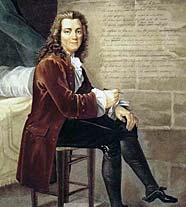 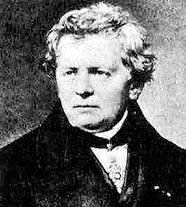 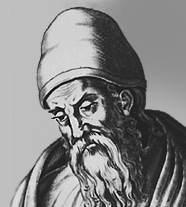 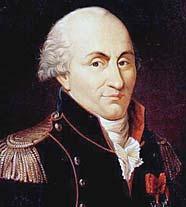 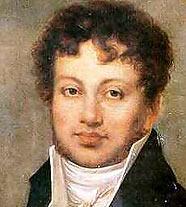 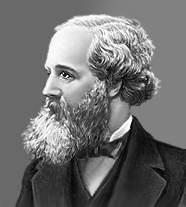 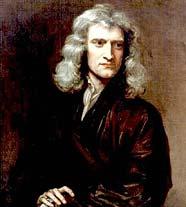 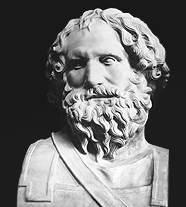 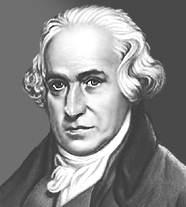   (1- Алессандро Вольта, 2- Георг Ом, 3- Евклид, 4- Шарль Кулон, 5- Ампер, 6- Джеймс Максвелл, 7- Исаак Ньютон, 8- Архимед, 9- Джеймс Уатт, 10- Эдисон)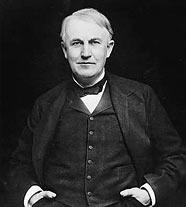 